Elective surgery waiting list episode—reason for removal from a waiting list, code NExported from METEOR(AIHW's Metadata Online Registry)© Australian Institute of Health and Welfare 2024This product, excluding the AIHW logo, Commonwealth Coat of Arms and any material owned by a third party or protected by a trademark, has been released under a Creative Commons BY 4.0 (CC BY 4.0) licence. Excluded material owned by third parties may include, for example, design and layout, images obtained under licence from third parties and signatures. We have made all reasonable efforts to identify and label material owned by third parties.You may distribute, remix and build on this website’s material but must attribute the AIHW as the copyright holder, in line with our attribution policy. The full terms and conditions of this licence are available at https://creativecommons.org/licenses/by/4.0/.Enquiries relating to copyright should be addressed to info@aihw.gov.au.Enquiries or comments on the METEOR metadata or download should be directed to the METEOR team at meteor@aihw.gov.au.Elective surgery waiting list episode—reason for removal from a waiting list, code NIdentifying and definitional attributesIdentifying and definitional attributesMetadata item type:Data ElementShort name:Reason for removal from elective surgery waiting listMETEOR identifier:269959Registration status:Health, Superseded 13/12/2011Definition:The reason why a patient is removed from the elective surgery waiting list, as represented by a code.Data element concept attributesData element concept attributesIdentifying and definitional attributesIdentifying and definitional attributesData element concept:Elective surgery waiting list episode—reason for removal from a waiting listMETEOR identifier:269476Registration status:Health, Superseded 25/01/2018National Health Performance Authority (retired), Retired 01/07/2016Tasmanian Health, Standard 07/12/2016Definition:The reason why a patient is removed from the waiting list.Context:Elective surgery:Routine admission for the awaited procedure is only one reason why patients are removed from the waiting list. Each reason for removal provides different information. These data are necessary to augment census and throughput data. For example, after an audit the number of patients on a list would be expected to reduce. If an audit were undertaken immediately prior to a census the numbers on the list may appear low and not in keeping with the number of additions to the list and patients admitted from the list.Object class:Elective surgery waiting list episodeProperty:Reason for removal from a waiting listValue domain attributes Value domain attributes Identifying and definitional attributesIdentifying and definitional attributesValue domain:Reason for removal from an elective surgery waiting list code NMETEOR identifier:270629Registration status:Health, Superseded 13/12/2011National Health Performance Authority (retired), Retired 01/07/2016Definition:A code set representing the reason why a patient is removed from an elective surgery waiting list.Representational attributesRepresentational attributesRepresentational attributesRepresentation class:CodeCodeData type:NumberNumberFormat:NNMaximum character length:11ValueMeaningPermissible values:1Admitted as an elective patient for awaited procedure in this hospital or another hospital2Admitted as an emergency patient for awaited procedure in this hospital or another hospital3Could not be contacted (includes patients who have died while waiting whether or not the cause of death was related to the condition requiring treatment)4Treated elsewhere for awaited procedure, but not as a patient of this hospital's waiting list5Surgery not required or declined6Transferred to another hospital's waiting listSupplementary values:9
 Not known
 Collection and usage attributesCollection and usage attributesGuide for use:CODE 1     Admitted as an elective patient for awaited procedure in this hospital or another hospitalPatients undergoing the awaited procedure whilst admitted for another reason are to be coded this code.CODE 2     Admitted as an emergency patient for awaited procedure in this hospital or another hospitalThis code identifies patients who were admitted ahead of their normal position in the queue because the condition requiring treatment deteriorated whilst waiting. Admission as an emergency patient could also be due to other causes such as inappropriate urgency rating, delays in the system, or unpredicted biological variation.CODES 3 - 5CODE 3     Could not be contacted (includes patients who have died while waiting whether or not the cause of death was related to the condition requiring treatment)CODE 4     Treated elsewhere for awaited procedure, but not as a patient of this hospital's waiting listCODE 5     Surgery not required or declinedThese codes provide an indication of the amount of clerical audit of the waiting lists. Code 4 gives an indication of patients treated other than as a patient of the hospital's waiting list. The awaited procedure may have been performed as an emergency or as an elective procedure.CODE 6     Transferred to another hospital's waiting listThis code identifies patients who were transferred from one hospital's elective surgery waiting list to that of another hospital. The waiting time on the waiting lists at the initial hospital and subsequent hospitals should be combined for national reporting.CODE 9     Not knownThis code identifies patients removed from the waiting list for reasons unknown.Data element attributes Data element attributes Source and reference attributesSource and reference attributesSubmitting organisation:Hospital Access Program Waiting Lists Working GroupWaiting Times Working GroupOrigin:National Health Data CommitteeRelational attributesRelational attributesRelated metadata references:Has been superseded by Elective surgery waiting list episode—reason for removal from a waiting list, code N       Health, Superseded 25/01/2018       National Health Performance Authority (retired), Retired 01/07/2016
Is re-engineered from  Reason for removal from elective surgery waiting list, version 4, DE, NHDD, NHIMG, Superseded 01/03/2005.pdf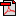  (16.8 KB)       No registration statusImplementation in Data Set Specifications:Elective surgery waiting times (removals data) NMDS       Health, Superseded 07/12/2005Implementation start date: 01/07/2002
Implementation end date: 30/06/2006

Elective surgery waiting times (removals data) NMDS 2006-09       Health, Superseded 03/12/2008Implementation start date: 01/07/2006
Implementation end date: 30/06/2009

Elective surgery waiting times (removals data) NMDS 2009-12       Health, Superseded 13/12/2011Implementation start date: 01/07/2009
Implementation end date: 30/06/2012
DSS specific information: Data collected for this item from 1 January 2012 to 30 June 2012 may not comply with the above requirements. Therefore, data collected from 1 January 2012 to 30 June 2012 may not be directly comparable to data collected between 1 July 2011 and 31 December 2011.

Implementation in Indicators:Used as Numerator
National Healthcare Agreement: P34-Waiting times for elective surgery, 2010       Health, Superseded 08/06/2011
National Healthcare Agreement: PI 20a-Waiting times for elective surgery: waiting times in days, 2013       Health, Superseded 30/04/2014
National Healthcare Agreement: PI 20a-Waiting times for elective surgery: waiting times in days, 2014       Health, Superseded 14/01/2015
National Healthcare Agreement: PI 20a-Waiting times for elective surgery: waiting times in days, 2015       Health, Superseded 08/07/2016
National Healthcare Agreement: PI 20b-Waiting times for elective surgery: proportion seen on time, 2013       Health, Superseded 30/04/2014
National Healthcare Agreement: PI 20b-Waiting times for elective surgery: proportion seen on time, 2014       Health, Superseded 14/01/2015
National Healthcare Agreement: PI 34-Waiting times for elective surgery, 2011       Health, Superseded 31/10/2011
National Healthcare Agreement: PI 34-Waiting times for elective surgery, 2012       Health, Superseded 25/06/2013